ПОРЯДОКпроведения открытого конкурсапо выбору аудитора для ежегодного аудитабухгалтерской (финансовой) отчетности Ассоциации «Общероссийская негосударственная некоммерческая организация – общероссийское отраслевое объединение работодателей «Национальное объединение саморегулируемых организаций, основанных на членстве лиц, осуществляющих строительство» за 2019 годОбщие положенияПорядок определяет правовые основания проведения открытого конкурса по выбору аудитора/аудиторской организации (далее по тексту - аудиторская организация) для проведения ежегодного аудита бухгалтерской (финансовой) отчетности Ассоциации «Национальное объединение строителей» (далее - Ассоциация) за 2019 год.Конкурс проводится в целях выявления аудиторской организации, обеспечивающей лучшие условия проведения ежегодного аудита бухгалтерской (финансовой) отчетности Ассоциации за 2019 год.Конкурс является открытым, срок приема заявок устанавливается с 28 февраля 2020 года по 30 марта 2020 года включительно. Подведение итогов: 06 апреля 2020 года в 11 часов 00 минут по московскому времени.В случае отсутствия возможности подведения итогов открытого конкурса в указанную дату вследствие принятия органами власти запретительных или ограничительных мер в связи с угрозой распространения новой коронавирусной инфекции (COVID-2019), подведение итогов такого конкурса состоится в первый рабочий день после отмены указанных мер.Организатором конкурса является Президент Ассоциации (п. 9.6.9 Устава Ассоциации). Президент Ассоциации непосредственно осуществляет конкурсный выбор аудиторской организации, т.е. осуществляет функции конкурсной комиссии (далее - Комиссия) путем формирования ее состава. Результаты конкурса утверждает Совет Ассоциации (п. 10.11.21 Устава Ассоциации).Участником конкурса может быть аудиторская организация, отвечающая установленным законодательством Российской Федерации требованиям к аудиторским организациям, а также соответствующая условиям п. 2.5 настоящего Порядка.Комиссия отстраняет аудиторскую организацию от участия в конкурсе на любом этапе его проведения, в случае представления аудиторской организацией недостоверных сведений о ее соответствии требованиям, установленным Федеральным законом от 30.12.2008 № 307-ФЗ «Об аудиторской деятельности» и настоящим Порядком.Все документы в связи с проведением конкурса представляются участниками в письменной форме по месту нахождения Ассоциации, по адресу: г. Москва, ул. Малая Грузинская, д. 3, нарочно (в Бухгалтерию). Документы, вне зависимости от способа их направления и доставки, должны поступить в Ассоциацию не позднее 30 марта 2020 года.1.9.	Победителем конкурса признается лицо, которое предложило лучшие условия исполнения договора, и заявке на участие в конкурсе (далее - заявка) которого, присвоен первый номер.1.10.	 При проведении конкурса какие-либо переговоры Комиссии с участником конкурса не допускаются.2. Конкурсные условияНачальная (максимальная) цена договора - 650 000 (Шестьсот пятьдесят тысяч) рублей 00 копеек, включая налоги, сборы и иные обязательные платежи, предусмотренные законодательством Российской Федерации. Заявки, содержащие понижение начальной цены более чем на 40%, подлежат отклонению.Основные показатели качества работ, услуг и квалификации участника конкурса:- общий подход аудиторской организации к выполнению аудиторского задания, полученного от Организатора конкурса: наличие методики, графика проведения аудиторской проверки;опыт работы на рынке;положительная деловая репутация;квалификация специалистов, предполагаемых для проведения аудита.2.3.	Сроки оказания услуг – с 16 апреля по 27 апреля 2020 года.Заключение аудиторской организации выдается не позднее «30» апреля 2020 года. В случае отсутствия возможности оказания услуг и предоставления аудиторского заключения в указанные сроки вследствие принятия органами власти запретительных или ограничительных мер в связи с угрозой распространения новой коронавирусной инфекции (COVID-2019), такие сроки продлеваются на срок действия принятых мер.Единица измерения срока (периода) оказания услуг - календарные дни.Минимальный срок гарантии качества услуг - 12 месяцев.К участию в конкурсе допускаются аудиторские организации при условии:наличия соответствующей правоспособности (в том числе членство в саморегулируемой организации аудиторов, включенной в государственный реестр саморегулируемых организаций аудиторов);деятельность участника конкурса не должна быть приостановлена в порядке, установленном КоАП РФ, на день рассмотрения заявки;в отношении участника конкурса не должна проводиться процедура ликвидации/процедура прекращения деятельности физического лица в качестве индивидуального предпринимателя;отсутствия аффилированности должностных лиц и членов органов Ассоциации, а именно: к Президенту и членам Совета, членам Ревизионной комиссии, координаторам по федеральным округам и городам федерального значения, председателям Комитетов, а также к Исполнительному директору и его заместителям;наличия опыта проведения аудита бухгалтерской (финансовой) отчетности юридических лиц с объемом расходов не менее 500 000 000 рублей;Оценка заявок производится на основании критериев оценки, их содержания и значимости, с использованием рейтинговой системы. Рейтинг представляет собой оценку в баллах, получаемую по результатам оценки по критериям. Дробное значение рейтинга округляется до одного десятичного знака после запятой по математическим правилам округления (от 1 до 4 - в сторону уменьшения, от 5 до 9 - в сторону увеличения).Значимость критериев определяется в процентах, при этом сумма значимостей критериев оценки заявки составляет 100 процентов.Для расчетов рейтингов применяется коэффициент значимости, равный значению соответствующего критерия в процентах, деленному на 100.Для оценки заявки осуществляется расчет итогового рейтинга по каждой заявке. Итоговый рейтинг заявки рассчитывается путем сложения рейтингов по каждому критерию оценки заявки, умноженных на их значимость.рейтинг определяется по формуле: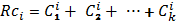 где: R – рейтинг, присуждаемый i-й заявке по указанному критерию i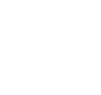 C – значение в баллах (среднее арифметическое оценок в баллах всех k членов Комиссии), присуждаемое комиссией i-й заявке на участие в конкурсе по k-му показателюгде k – количество установленных показателей.2.10.	Присуждение каждой заявке порядкового номера по мере уменьшения степени
выгодности содержащихся в ней условий исполнения договора производится по результатам
расчета итогового рейтинга по каждой заявке.Заявке, набравшей наибольший итоговый рейтинг, присваивается первый номер.2.11. Оценка заявок осуществляется с использованием следующих критериев оценки заявок:Извещение о проведении открытого конкурсаИзвещение о проведении открытого конкурса размещается на официальном сайте Ассоциации www.nostroy.ru.В извещении о проведении открытого конкурса должны быть указаны следующие сведения:а)	наименование Организатора конкурса;б)	время и место проведения конкурса, подведения его итогов;в)	предмет, начальная (максимальная) цена договора о проведении
аудита;г)	порядок, место и срок подачи заявки на участие в конкурсе;д)	ссылку на условия проведения конкурса и порядок определения победителя.3.3.	Организатор конкурса вправе принять решение о внесении изменений в извещение о проведении открытого конкурса не позднее, чем за 10 (десять) дней до даты окончания подачи заявок на участие в конкурсе. Изменение предмета конкурса не допускается.В течение одного рабочего дня такие изменения опубликовываются и размещаются Организатором конкурса на официальном сайте Ассоциации.При этом срок подачи заявок на участие в конкурсе должен быть продлен так, чтобы со дня опубликования на официальном сайте Ассоциации внесенных изменений в извещение о проведении открытого конкурса до даты окончания подачи заявок на участие в конкурсе такой срок составлял не менее чем 15 (пятнадцать) дней.3.4.	Организатор конкурса в случае опубликования на официальном сайте извещения о проведении открытого конкурса вправе отказаться от его проведения не позднее, чем за 15 (пятнадцать) дней до даты окончания срока подачи заявок на участие в конкурсе.Извещение об отказе от проведения открытого конкурса опубликовывается на официальном сайте Ассоциации.В течение 2 (двух) рабочих дней со дня принятия указанного решения соответствующие уведомления направляются всем участникам конкурса, подавшим заявки на участие в конкурсе.Порядок предоставления конкурсной документации4.1. Организатор конкурса обеспечивает размещение настоящего Порядка на официальном сайте Ассоциации.Порядок подачи заявок на участие в конкурсеДля участия в конкурсе участник конкурса подает заявку в срок, установленный конкурсной документацией.Участник конкурса подает заявку в письменной форме в запечатанном конверте. При этом на таком конверте указывается наименование открытого конкурса, на участие в котором подается данная заявка.Заявка (образец заявки представлен в Приложении к настоящему Порядку) содержит:	а) сведения и документы об участнике конкурса, подавшем такую заявку: фирменное наименование (наименование), сведения об организационно-правовой форме, о месте нахождения, почтовый адрес, номер контактного телефона;б)	полученную не ранее чем за 1 (один) месяц до дня подачи заявки для участия в конкурсе выписку из единого государственного реестра юридических лиц или нотариально заверенную копию такой выписки;в)	документ, подтверждающий полномочия лица на осуществление действий от имени участника конкурса - юридического лица (копия решения или иного распорядительного документа высшего органа управления юридического лица о назначении или об избрании физического лица на должность, в соответствии с которым такое физическое лицо обладает правом действовать от имени участника конкурса без доверенности (далее - руководитель). В случае, если от имени участника конкурса действует иное лицо, заявка должна дополнительно содержать доверенность на осуществление действий от имени участника конкурса, заверенную печатью участника конкурса и подписанную руководителем участника конкурса, либо нотариально заверенную копию такой доверенности;г)	копии учредительных документов участника конкурса;д)	предложение о функциональных и качественных характеристиках аудиторских услуг и иные предложения об условиях исполнения договора, в том числе предложение о цене договора; о применяемых расценках на аудиторские услуги;е)	копию свидетельства о членстве в саморегулируемой организации аудиторов, включенной в государственный реестр саморегулируемых организаций аудиторов;ж)	копию страхового полиса о страховании профессиональной ответственности аудиторов.В составе заявки участники конкурса представляют на рассмотрение Комиссии техническое и финансовое предложения.Техническое предложение участника конкурса должно содержать:а)	описание общего подхода к проведению аудита, описание методики, график проведения аудиторской проверки;б)	общую и профессиональную характеристику аудиторской организации, включая сведения о членстве в саморегулируемых организациях аудиторов, включенных в государственный реестр саморегулируемых организаций аудиторов. Кроме указанных выше сведений, участник конкурса по своему усмотрению может включить в техническое предложение иную информацию, а также представить иные документы, характеризующие его и подтверждающие квалификацию и опыт его сотрудников.Финансовое предложение участника конкурса должно содержать стоимость проведения аудита с учетом налогов, сборов и иных обязательных платежей, предусмотренных законодательством Российской Федерации.Все листы заявки должны быть прошиты и пронумерованы. Заявка должна содержать опись входящих в ее состав документов, быть скреплена печатью участника конкурса и подписана участником конкурса или лицом, уполномоченным таким участником конкурса, в отношении которого одновременно с заявкой предоставлены документы, указанные в подпункте «в» пункта 5.3 настоящего Порядка. Соблюдение участником конкурса указанных требований означает, что все документы и сведения, входящие в состав заявки на участие в конкурсе поданы от имени участника конкурса, а также подтверждает подлинность и достоверность представленных в составе заявки на участие в конкурсе документов и сведений.Ненадлежащее исполнение участником конкурса требования о том, что все листы заявки на участие в конкурсе должны быть пронумерованы, не является основанием для отказа в допуске к участию в конкурсе.Представленные заявки хранятся вместе с журналом регистрации в специальном сейфе у Организатора конкурса в месте нахождения Ассоциации. 5.9.	Участник конкурса вправе подать только одну заявку на участие в конкурсе. Участник конкурса, который может оказывать влияние на деятельность Организатора конкурса, не может подать заявку на участие в конкурсе.Прием заявок на участие в конкурсе прекращается в день окончания приема заявок, указанный в извещении.Участники конкурса, подавшие заявки на участие в конкурсе и Организатор конкурса обязаны обеспечить конфиденциальность сведений, содержащихся в таких заявках до вскрытия конвертов с заявками на участие в конкурсе. Лица, осуществляющие хранение конвертов с заявками на участие в конкурсе, не вправе допускать повреждение таких конвертов и заявок до момента их вскрытия.Участник конкурса, подавший заявку на участие в конкурсе, вправе изменить или отозвать заявку на участие в конкурсе в любое время до момента вскрытия Комиссией конвертов с заявками на участие в конкурсе.Каждый конверт с заявкой на участие в конкурсе, поступивший в срок, указанный в конкурсной документации, регистрируется Организатором конкурса согласно установленному порядку регистрации входящей корреспонденции. В случае, если по окончании срока подачи заявок на участие в конкурсе подана только одна заявка на участие в конкурсе или не подана ни одна заявка на участие в конкурсе, конкурс признается несостоявшимся.Порядок вскрытия конвертов с заявками на участие в конкурсеВ день, во время и в месте, указанные в извещении о проведении открытого конкурса, Комиссией вскрываются конверты с заявками на участие в конкурсе.Комиссией (председателем или иным лицом по его указанию) вскрываются конверты с заявками, которые поступили Организатору конкурса до вскрытия заявок.Сведения о вскрытии конвертов с заявками включается в протокол заседания Комиссии.Полученные после окончания приема конверты с заявками на участие в конкурсе вскрываются (в случае, если на конверте не указаны почтовый адрес участника конкурса) и в течение 3 (трех) дней такие конверты с заявками возвращаются участникам конкурса.Рассмотрение заявок на участие в конкурсе, оценка и сопоставление заявок на участие в конкурсе, оформление протоколаКомиссия рассматривает заявки на соответствие требованиям, установленным конкурсными условиями, и соответствие участников конкурса установленным требованиям.На основании результатов рассмотрения заявок Комиссией принимается решение о допуске к участию в конкурсе участника и о признании участника конкурса, подавшего заявку, участником конкурса или об отказе в допуске такого участника к участию в конкурсе.В случае, если на основании результатов рассмотрения заявок принято решение об отказе в допуске к участию в конкурсе всех участников конкурса, подавших заявки, или о допуске к участию в конкурсе и признании участником конкурса только одного участника конкурса, подавшего заявку, конкурс признается несостоявшимся.Конкурсная комиссия осуществляет оценку и сопоставление заявок, поданных участниками конкурса и признанными участниками конкурса на основании конкурсных условий в следующем порядке:I. Оценка заявок по критерию «цена договора»1) Рейтинг, присуждаемый заявке по критерию «цена договора», определяется по формуле: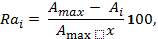 где:Rai - рейтинг, присуждаемый i-й заявке по указанному критерию;Amax – начальная (максимальная) цена договора, установленная в конкурсной документации;Ai - предложение i-го участника конкурса по цене договора.2) Для расчета итогового рейтинга по заявке рейтинг, присуждаемый этой заявке по критерию «цена договора», умножается на соответствующую указанному критерию значимость.II. Оценка заявок по критерию «качество работ, услуг и квалификация участника конкурса» 1) Рейтинг заявки по критерию «качество работ, услуг и квалификация участника конкурса» рассчитывается по указанным в п. 2.2 настоящего Порядка.При этом сумма максимальных значений всех установленных показателей составляет 100 баллов, в том числе:- Общий подход аудиторской организации к выполнению аудиторского задания, полученного от Организатора конкурса: наличие методики, графика проведения аудиторской проверки - до 20 баллов;- Опыт работы на рынке - до 50 баллов.- Положительная деловая репутация - до 10 баллов- Квалификация специалистов, предполагаемых для проведения аудита - до 20 балловВ случае непредставления участником конкурса документов, подтверждающих квалификацию участника конкурса по показателю «наличие квалификационных аттестатов аудитора», заявка снимается с рассмотрения. В случае непредставления участником конкурса документов, подтверждающих квалификацию участника конкурса по какому-либо из иных квалификационных подкритериев или показателей, заявке такого участника присваивается 0 баллов по данному подкритерию/показателю.2) Для расчета итогового рейтинга, присуждаемого каждой заявке по критерию «качество работ, услуг и квалификация участника конкурса» умножается на соответствующую указанному критерию значимость.III. Оценка заявок по критерию «сроки оказания услуг» 1) Рейтинг, присуждаемый i-й заявке по критерию «сроки оказания услуг», определяется по формуле: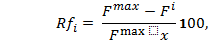 где:Rf i - рейтинг, присуждаемый i-й заявке по указанному критерию;F max – максимальный срок оказания услуг (в календарных днях);F i – предложение, содержащееся в i-й заявке по сроку оказания услуг (в календарных днях).2) Для получения итогового рейтинга по заявке, рейтинг, присуждаемый этой заявке по критерию «сроки оказания услуг», умножается на соответствующую указанному критерию значимость.IV. Оценка заявок по критерию «срок предоставления гарантии качества услуг»1)	В рамках указанного критерия оценивается срок предоставления гарантии качества услуг, на который участник конкурса в случае заключения с ним договора принимает на себя обязательство по гарантии качества услуг, при этом такой срок должен превышать минимальный срок гарантии качества услуг установленный в п. 2.4 настоящего Порядка.2)	Рейтинг, присуждаемый i-й заявке по критерию «срок предоставления гарантии качества услуг», определяется по формуле: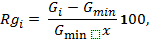 где:Rg i – рейтинг, присуждаемый i-й заявке по указанному критерию;G min – минимальный срок предоставления гарантии качества услуг (в месяцах),G i – предложение i-го участника по сроку гарантии качества услуг (в месяцах).3) Для получения итогового рейтинга по заявке, рейтинг, присуждаемый этой заявке по критерию «срок предоставления гарантии качества услуг», умножается на соответствующую указанному критерию значимость. Сведения об оценке и сопоставлении заявок, равно как и результаты сопоставления, вносятся в протокол Комиссии.В протоколе заседания Комиссии указываются:а)	предмет договора о проведении обязательного аудита;б)	наименование и адрес участников конкурса, а также баллы, набранные каждым из них;в)	наименование победителя конкурса и набранные им баллы;г)	основания принятия решений об отклонении заявок на участие в конкурсе.7.7. Протокол заседания Комиссии подлежит размещению на официальном сайте Ассоциации в течение одного дня с момента его подписания.7.8. Организатор конкурса в течение 3 (трех) рабочих дней со дня подписания протокола передает победителю конкурса один экземпляр протокола, уведомление о признании его победителем и проект договора, который составляется путем включения условий исполнения договора, предложенных победителем конкурса в заявке, в проект договора на проведение ежегодного аудита бухгалтерской (финансовой) отчетности Ассоциации за 2019 год в Приложении к Порядку.Заключение договора по результатам проведения конкурсаДоговор заключается с победителем не позднее чем через 9 (девять) дней со дня размещения на официальном сайте протокола о подведении итогов конкурса.В случае если в указанный период наступят обстоятельства непреодолимой силы, под которыми понимаются: наводнение, землетрясение и иные явления природы, а также эпидемии (в том числе угроза распространения новой коронавирусной инфекции (COVID-2019)), пожары, взрывы, военные действия, забастовки, массовые беспорядки, запретительные действия органов власти (и иных государственных органов), принятие органом государственной или исполнительной власти решения, повлекшего невозможность исполнения обязательства, то срок заключения договора с победителем продлевается на срок действия таких обстоятельств.ПриложениеВ Ассоциацию«Национальное объединение строителей»ЗАЯВКАНА УЧАСТИЕ В КОНКУРСЕпо выбору аудитора для ежегодного аудита бухгалтерской (финансовой) отчетности Ассоциации «Национальное объединение строителей» за 2019 год________________________________________________________________________________________________полное наименование организации с указанием организационно-правовой формыв лице_____________________________________________________________________________должность, ФИОдействующего на основании __________________________________________________________________________________наименование, реквизиты документазаявляет о своем намерении участвовать в конкурсе по выбору аудитора для ежегодного аудита бухгалтерской (финансовой) отчетности Ассоциации «Национальное объединение строителей» за 2019 год и обязуется:соблюдать установленный порядок проведения открытого конкурса по выбору аудитора для ежегодного аудита бухгалтерской (финансовой) отчетности Ассоциации «Национальное объединение строителей» за 2019 год;в случае признания победителем конкурса в установленный срок заключить договор.Сведения о заявителе:     ________________________________________________________адрес места нахождения, телефон, факс заявителяПриложение1:      ____________________________________________________________________Подпись заявителя_________________________________________должность_________________________         ______________________________подпись	фамилия, инициалыМ.П.«___» 	 2020 г.1 К заявке прилагаются документы в соответствии с требованиями Порядка проведения открытого конкурса по выбору аудитора для ежегодного аудита бухгалтерской (финансовой) отчетности Ассоциации «Национальное объединение строителей» за 2019 год№п/пКритерий оценки заявокЗначимость критерия оценки заявок, %1.Цена договора452.Качество работ, услуг и квалификация участника конкурса303.Сроки оказания услуг154.Срок предоставления гарантий качества услуг10Итого:100Показатель квалификацииДанные участника конкурсаКоличество балловОбщий опыт работы участника конкурса по оказанию аудиторских услугДо 5 лет Свыше 5 лет10 25Опыт проведения аудиторских проверокорганизаций, сфера деятельности которыханалогична сфере деятельности заказчика(за последние 5 лет)до 10 (включительно) Свыше 1015 25Показатель квалификацииДанные участника конкурсаКоличество балловналичие положительных отзывов и рекомендательных писемДа/нет5/0наличие сертификата контроля качестваДа/нет5/0Показатель квалификацииПоказатель квалификацииДанные участникаконкурсаКоличество балловНаличие у специалистов участника конкурса предлагаемых для проведения аудитаквалификационных аттестатов аудитораОт 1 до 5 человекСвыше 5 человек2 10Наличие у специалистов участника конкурса предлагаемых для проведения аудитаквалификационных аттестатов нового образцаДа/нет5/0Наличие у специалистов участника конкурса предлагаемых для проведения аудитаученых степеней и званийДа/нет5/0Наличие у специалистов участника конкурса предлагаемых для проведения аудитаположительных отзывов оработе, грамот,свидетельств и пр.Да/нет5/0